Évaluation de numération CM2, leçons NUM 14 « Les décimaux »1 - Sur ton cahier, écris les nombres suivants en chiffres. [6 réponses]	a) deux unités et treize centièmes			d) sept unités et quatre dixièmes	b) quatre unités et huit millièmes			e) seize unités et cinq centièmes	c) soixante-seize centièmes				f) six dixièmes2 - Sur ton cahier, écris les nombres suivants en lettres. [4 réponses]	a) 3,56		b) 6,02		c) 0,33		d) 4,1253 - Sur ton cahier, pour chaque nombre, indique dans quelle colonne se trouve le chiffre 9. [4 réponses]	a) 3,91		b) 0,59		c) 14,609		d) 19,1Évaluation de numération CM2, leçons NUM 14 « Les décimaux »1 - Sur ton cahier, écris les nombres suivants en chiffres. [6 réponses]	a) deux unités et treize centièmes			d) sept unités et quatre dixièmes	b) quatre unités et huit millièmes			e) seize unités et cinq centièmes	c) soixante-seize centièmes				f) six dixièmes2 - Sur ton cahier, écris les nombres suivants en lettres. [4 réponses]	a) 3,56		b) 6,02		c) 0,33		d) 4,1253 - Sur ton cahier, pour chaque nombre, indique dans quelle colonne se trouve le chiffre 9. [4 réponses]	a) 3,91		b) 0,59		c) 14,609		d) 19,1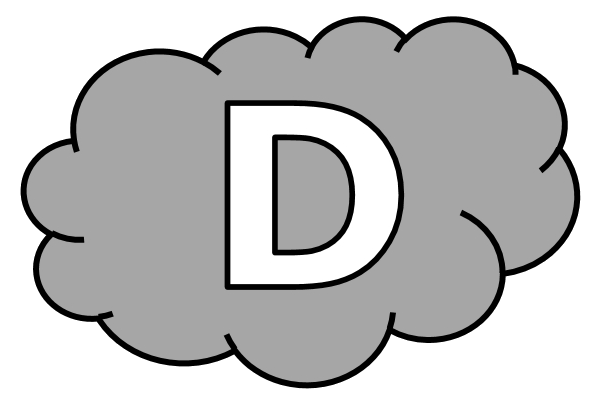 Évaluation de numération CM2, leçons NUM 14 « Les décimaux »1 - Écris les nombres suivants en chiffres. [6 réponses]a) deux unités et treize centièmes		 ........................................	b) quatre unités et huit millièmes		 ........................................c) soixante-seize centièmes			 ........................................d) sept unités et quatre dixièmes		 ........................................e) seize unités et cinq centièmes		 ........................................f) six dixièmes						 ........................................2 - Écris les nombres suivants en lettres. [4 réponses]a) 3,56	 .....................................................................................................................................................................................................b) 6,02	 .....................................................................................................................................................................................................c) 0,33	 .....................................................................................................................................................................................................d) 4,125	 .....................................................................................................................................................................................................3 - Pour chaque nombre, indique dans quelle colonne se trouve le chiffre 9. [4 réponses]a) 3,91		 ....................................................b) 0,59		 ....................................................c) 14,609		 ....................................................d) 19,1		 ....................................................Évaluation de numération CM2, leçons NUM 14 « Les décimaux » Corrigé1 - Sur ton cahier, écris les nombres suivants en chiffres. [6 réponses]a) deux unités et treize centièmes		 2,13b) quatre unités et huit millièmes		 4,008c) soixante-seize centièmes			 0,76d) sept unités et quatre dixièmes		 7,4e) seize unités et cinq centièmes		 16,05f) six dixièmes				 0,62 - Sur ton cahier, écris les nombres suivants en lettres. [4 réponses]a) 3,56 	 trois unités et cinquante-six centièmesb) 6,02	 six unités et deux centièmesc) 0,33	 trente-trois centièmesd) 4,125	 quatre unités et cent-vingt-cinq millièmes3 - Sur ton cahier, pour chaque nombre, indique dans quelle colonne se trouve le chiffre 9. [4 réponses]a) 3,91	 dixièmesb) 0,59	 centièmesc) 14,609	 millièmesd) 19,1		 unitésNUM 14 n°CompétenceScoreÉvaluationÉvaluationÉvaluationÉvaluationSignatureNUM 14 1Je sais écrire un nombre décimal en chiffres./6AARECANANUM 14 2Je sais lire un nombre décimal et l’écrire en lettres./4AARECANANUM 14 3Je connais le nom des colonnes de la partie décimale./4AARECANANUM 14 n°CompétenceScoreÉvaluationÉvaluationÉvaluationÉvaluationSignatureNUM 14 1Je sais écrire un nombre décimal en chiffres./6AARECANANUM 14 2Je sais lire un nombre décimal et l’écrire en lettres./4AARECANANUM 14 3Je connais le nom des colonnes de la partie décimale./4AARECANANUM 14 n°CompétenceScoreÉvaluationÉvaluationÉvaluationÉvaluationSignatureNUM 14 1Je sais écrire un nombre décimal en chiffres./6AARECANANUM 14 2Je sais lire un nombre décimal et l’écrire en lettres./4AARECANANUM 14 3Je connais le nom des colonnes de la partie décimale./4AARECANANUM 14 n°CompétenceScoreÉvaluationÉvaluationÉvaluationÉvaluationSignatureNUM 14 1Je sais écrire un nombre décimal en chiffres./6AARECANANUM 14 2Je sais lire un nombre décimal et l’écrire en lettres./4AARECANANUM 14 3Je connais le nom des colonnes de la partie décimale./4AARECANA